Excluded Services & Other Covered Services:Your Rights to Continue Coverage: There are agencies that can help if you want to continue your coverage after it ends. The contact information for those agencies is U.S. Department of Health and Human Services, Center for Consumer Information and Insurance Oversight, at 1-877-267-2323 x61565 or www.cciio.cms.gov. Other coverage options may be available to you too, including buying individual insurance coverage through the Health Insurance Marketplace. For more information about the Marketplace, visit www.HealthCare.gov or call 1-800-318-2596.Your Grievance and Appeals Rights: There are agencies that can help if you have a complaint against your plan for a denial of a claim. This complaint is called a grievance or appeal. For more information about your rights, look at the explanation of benefits you will receive for that medical claim. Your plan documents also provide complete information on how to submit a claim, appeal, or a grievance for any reason to your plan. Additionally, a consumer assistance program may help you file your appeal. A list of states with Consumer Assistance Programs is available at www.HealthCare.gov and http://cciio.cms.gov/programs/consumer/capgrants/index.html.Does this plan Provide Minimum Essential Coverage? YesMinimum Essential Coverage generally includes plans, health insurance available through the Marketplace or other individual market policies, Medicare, Medicaid, CHIP, TRICARE, and certain other coverage. If you are eligible for certain types of Minimum Essential Coverage, you may not be eligible for the premium tax credit.Does this plan Meet the Minimum Value Standard? YesIf your plan doesn’t meet the Minimum Value Standards, you may be eligible for a premium tax credit to help you pay for a plan through the Marketplace.About these Coverage Examples: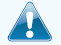  The plan's overall deductible 	$3,000 Specialist coinsurance 	0% Hospital (facility) coinsurance 	0% Other coinsurance 	0%This EXAMPLE event includes services like: Specialist office visits (pre-natal care)Childbirth/Delivery Professional ServicesChildbirth/Delivery Facility ServicesDiagnostic tests (ultrasounds and blood work)Specialist visit (anesthesia)In this example, Peg would pay: The plan's overall deductible 	$3,000 Specialist coinsurance 	0% Hospital (facility) coinsurance 	0% Other coinsurance 	0%This EXAMPLE event includes services like: Primary care physician office visits (including disease education)Diagnostic tests (blood work)Prescription drugsDurable medical equipment (glucose meter)In this example, Joe would pay: The plan's overall deductible 	$3,000 Specialist coinsurance 	0% Hospital (facility) coinsurance 	0% Other coinsurance 	0%This EXAMPLE event includes services like: Emergency room care (including medical supplies)Diagnostic tests (x-ray)Durable medical equipment (crutches)Rehabilitation services (physical therapy)In this example, Mia would pay:The Summary of Benefits and Coverage (SBC) document will help you choose a health plan. The SBC shows you how you and the plan would share the cost for covered health care services. NOTE: Information about the cost of this plan (called the premium) will be provided separately. This is only a summary. For more information about your coverage, or to get a copy of the complete terms of coverage, visit www.umr.com or by calling 
1-800-207-3172. For general definitions of common terms, such as allowed amount, balance billing, coinsurance, copayment, deductible, provider, or other underlined terms see the Glossary. You can view the Glossary at www.umr.com or call 1-800-207-3172 to request a copy.Important QuestionsAnswersWhy this Matters:What is the overall deductible?$3,000 person / $6,000 family Rush County Tier 1$3,000 person / $6,000 family Network Tier 2$6,000 person / $12,000 family Out-of-network Tier 3$3,000 Tier 1 / $3,000 Tier 2 / $6,000 Tier 3 Maximum amount that any one person will satisfy towards the annual family deductibleGenerally, you must pay all the costs from providers up to the deductible amount before this plan begins to pay. If you have other family members on the plan, each family member must meet their own individual deductible until the total amount of deductible expenses paid by all family members meets the overall family deductible.Are there services covered before you meet your deductible?Yes. Preventive care services are covered before you meet your deductible. This plan covers some items and services even if you haven’t yet met the deductible amount. But a copayment or coinsurance may apply. For example, this plan covers certain preventive services without cost sharing and before you meet your deductible. See a list of covered preventive services at https://www.healthcare.gov/coverage/preventive-care-benefits/Are there other deductibles for specific services?No.You don’t have to meet deductibles for specific services.What is the out–of–pocket limit for this plan?$4,000 person / $9,000 family Rush County Tier 1$4,000 person / $9,000 family Network Tier 2$12,000 person / $24,000 family Out-of-network Tier 3$4,000 Tier 1 / $4,000 Tier 2 / $12,000 Tier 3 Maximum amount that any one person will satisfy towards the annual family out-of-pocketThe out-of-pocket limit is the most you could pay in a year for covered services. If you have other family members in this plan, they have to meet their own out-of-pocket limits until the overall family out-of-pocket limit has been met.What is not included in the out–of–pocket limit?Penalties, premiums, balance billing charges, and health care this plan doesn’t cover.Even though you pay these expenses, they don’t count toward the out-of-pocket limit.Will you pay less if you use a network provider?Yes. See www.umr.com or call 1-800-207-3172 for a list of network providers.This plan uses a provider network. You will pay less if you use a provider in the plan’s network. You will pay the most if you use an out-of-network provider, and you might receive a bill from a provider for the difference between the provider’s charge and what your plan pays (balance billing). Be aware, your network provider might use an out-of-network provider for some services (such as lab work). Check with your provider before you get services.Do you need a referral to see a specialist?No.You can see the specialist you choose without a referral.All copayment and coinsurance costs shown in this chart are after your deductible has been met, if a deductible applies.Common 
Medical EventServices You May NeedWhat You Will PayWhat You Will PayWhat You Will PayLimitations, Exceptions, & Other Important InformationCommon 
Medical EventServices You May NeedTier 1Tier 2Tier 3Limitations, Exceptions, & Other Important InformationIf you visit a health care provider’s office or clinicPrimary care visit to treat an injury or illnessNo charge10% Coinsurance30% CoinsuranceNoneIf you visit a health care provider’s office or clinicSpecialist visitNo charge10% Coinsurance30% CoinsuranceNoneIf you visit a health care provider’s office or clinicPreventive care/screening/ immunizationNo charge;Deductible WaivedNo charge;Deductible WaivedNot coveredYou may have to pay for services that aren't preventive. Ask your provider if the services you need are preventive. Then check what your plan will pay for.If you have a testDiagnostic test (x-ray, blood work)No charge10% Coinsurance30% CoinsuranceNoneIf you have a testImaging (CT/PET scans, MRIs) No charge10% Coinsurance30% CoinsuranceNoneIf you need drugs to treat your illness or condition.More information about prescription drug coverage is available at www.TrueScripts.comGeneric drugs (Tier 1) 1-30 Day Supply: 100% until deductible Met / 10% after deductible met 31-90 Day Supply: 100% until deductible Met / 10% after deductible met 1-30 Day Supply: 100% until deductible Met / 10% after deductible met 31-90 Day Supply: 100% until deductible Met / 10% after deductible met 1-30 Day Supply: 100% until deductible Met / 10% after deductible met 31-90 Day Supply: 100% until deductible Met / 10% after deductible met Deductible & OOP is Rx & Medical Combined.  Individual Deductible = $3000 Individual OOP = $6000 Family Deductible = $4000 Family OOP = $9000Specialty drugs are limited to a max 30-day supply and require a prior authorization. The specialty drug formulary changes from time to time. To see if your prescription is covered under the plan, as well as the level of coverage, please contact TrueScripts at 844-257-1955.If you need drugs to treat your illness or condition.More information about prescription drug coverage is available at www.TrueScripts.comPreferred brand drugs (Tier 2)  1-30 Day Supply: 100% until deductible Met / 10% after deductible met 31-90 Day Supply: 100% until deductible Met / 10% after deductible met 1-30 Day Supply: 100% until deductible Met / 10% after deductible met 31-90 Day Supply: 100% until deductible Met / 10% after deductible met 1-30 Day Supply: 100% until deductible Met / 10% after deductible met 31-90 Day Supply: 100% until deductible Met / 10% after deductible met Deductible & OOP is Rx & Medical Combined.  Individual Deductible = $3000 Individual OOP = $6000 Family Deductible = $4000 Family OOP = $9000Specialty drugs are limited to a max 30-day supply and require a prior authorization. The specialty drug formulary changes from time to time. To see if your prescription is covered under the plan, as well as the level of coverage, please contact TrueScripts at 844-257-1955.If you need drugs to treat your illness or condition.More information about prescription drug coverage is available at www.TrueScripts.comNon-preferred brand drugs (Tier 3)  1-30 Day Supply: 100% until deductible Met / 10% after deductible met 31-90 Day Supply: 100% until deductible Met / 10% after deductible met 1-30 Day Supply: 100% until deductible Met / 10% after deductible met 31-90 Day Supply: 100% until deductible Met / 10% after deductible met 1-30 Day Supply: 100% until deductible Met / 10% after deductible met 31-90 Day Supply: 100% until deductible Met / 10% after deductible met Deductible & OOP is Rx & Medical Combined.  Individual Deductible = $3000 Individual OOP = $6000 Family Deductible = $4000 Family OOP = $9000Specialty drugs are limited to a max 30-day supply and require a prior authorization. The specialty drug formulary changes from time to time. To see if your prescription is covered under the plan, as well as the level of coverage, please contact TrueScripts at 844-257-1955.If you need drugs to treat your illness or condition.More information about prescription drug coverage is available at www.TrueScripts.comSpecialty drugs (Tier 4) 1-30 Day Supply: Tier 1 100% until deductible Met / 10% after deductible met31-90 Day Supply: Not covered1-30 Day Supply: Tier 1 100% until deductible Met / 10% after deductible met31-90 Day Supply: Not covered1-30 Day Supply: Tier 1 100% until deductible Met / 10% after deductible met31-90 Day Supply: Not coveredDeductible & OOP is Rx & Medical Combined.  Individual Deductible = $3000 Individual OOP = $6000 Family Deductible = $4000 Family OOP = $9000Specialty drugs are limited to a max 30-day supply and require a prior authorization. The specialty drug formulary changes from time to time. To see if your prescription is covered under the plan, as well as the level of coverage, please contact TrueScripts at 844-257-1955.If you have outpatient surgeryFacility fee (e.g., ambulatory surgery center)No charge10% Coinsurance30% CoinsurancePreauthorization is required. If you don’t get preauthorization, benefits could be reduced by $250 of the total cost of the service.If you have outpatient surgeryPhysician/surgeon feesNo charge10% Coinsurance30% CoinsurancePreauthorization is required. If you don’t get preauthorization, benefits could be reduced by $250 of the total cost of the service.If you need immediate medical attentionEmergency room careNo chargeNo charge True ER; 10% Coinsurance Non-true ERNo charge True ER; 30% Coinsurance Non-true ERTier 2 deductible applies to Tier 3 benefits True ERIf you need immediate medical attentionEmergency medical transportationNo charge10% Coinsurance30% CoinsuranceNoneIf you need immediate medical attentionUrgent careNo charge10% Coinsurance30% CoinsuranceNoneIf you have a hospital stayFacility fee (e.g., hospital room)No charge10% Coinsurance30% CoinsurancePreauthorization is required. If you don’t get preauthorization, benefits could be reduced by $250 of the total cost of the service.If you have a hospital stayPhysician/surgeon feeNo charge10% Coinsurance30% CoinsurancePreauthorization is required. If you don’t get preauthorization, benefits could be reduced by $250 of the total cost of the service.If you need mental health, behavioral health, or substance abuse servicesOutpatient servicesNo charge10% Coinsurance30% CoinsurancePreauthorization is required for Partial hospitalization. If you don’t get preauthorization, benefits could be reduced by $250 of the total cost of the service.If you need mental health, behavioral health, or substance abuse servicesInpatient servicesNo charge10% Coinsurance30% CoinsurancePreauthorization is required. If you don’t get preauthorization, benefits could be reduced by $250 of the total cost of the service.If you are pregnantOffice visitsNo charge;Deductible WaivedNo charge;Deductible Waived30% CoinsuranceCost sharing does not apply to certain preventive services. Depending on the type of services, deductible, copayment or coinsurance may apply. Maternity care may include tests and services described elsewhere in the SBC (i.e. ultrasound).If you are pregnantChildbirth/delivery professional servicesNo charge10% Coinsurance30% CoinsuranceCost sharing does not apply to certain preventive services. Depending on the type of services, deductible, copayment or coinsurance may apply. Maternity care may include tests and services described elsewhere in the SBC (i.e. ultrasound).If you are pregnantChildbirth/delivery facility servicesNo charge10% Coinsurance30% CoinsuranceCost sharing does not apply to certain preventive services. Depending on the type of services, deductible, copayment or coinsurance may apply. Maternity care may include tests and services described elsewhere in the SBC (i.e. ultrasound).If you need help recovering or have other special health needsHome health careNo charge10% Coinsurance30% Coinsurance100 Maximum visits per calendar year; Preauthorization is required. If you don’t get preauthorization, benefits could be reduced by $250 of the total cost of the service.If you need help recovering or have other special health needsRehabilitation servicesNo charge10% Coinsurance30% Coinsurance50 Maximum visits per calendar year; If your plan excludes Learning Disabilities, habilitation services for learning disabilities are not covered, please refer to your plan document.If you need help recovering or have other special health needsHabilitation servicesNo charge10% Coinsurance30% Coinsurance50 Maximum visits per calendar year; If your plan excludes Learning Disabilities, habilitation services for learning disabilities are not covered, please refer to your plan document.If you need help recovering or have other special health needsSkilled nursing careNo charge10% Coinsurance30% CoinsurancePreauthorization is required. If you don’t get preauthorization, benefits could be reduced by $250 of the total cost of the service.If you need help recovering or have other special health needsDurable medical equipmentNo charge10% Coinsurance30% CoinsurancePreauthorization is required for DME in excess of $500 for rentals or $1,500 for purchases. If you don’t get preauthorization, benefits could be reduced by $250 per occurrence.If you need help recovering or have other special health needsHospice serviceNo charge10% Coinsurance30% CoinsuranceNoneIf your child needs dental or eye careChildren’s eye examNot coveredNot coveredNot coveredNoneIf your child needs dental or eye careChildren’s glassesNot coveredNot coveredNot coveredNoneIf your child needs dental or eye careChildren’s dental check-upNot coveredNot coveredNot coveredNoneServices Your Plan Does NOT Cover (Check your policy or plan document for more information and a list of any other excluded services.)Services Your Plan Does NOT Cover (Check your policy or plan document for more information and a list of any other excluded services.)Services Your Plan Does NOT Cover (Check your policy or plan document for more information and a list of any other excluded services.)AcupunctureHearing aidsRoutine eye care (Adult)Bariatric surgeryInfertility treatmentRoutine foot careCosmetic surgeryLong-term careWeight loss programsDental care (Adult)Private-duty nursingOther Covered Services (Limitations may apply to these services. This isn’t a complete list. Please see your plan document.)Other Covered Services (Limitations may apply to these services. This isn’t a complete list. Please see your plan document.)Other Covered Services (Limitations may apply to these services. This isn’t a complete list. Please see your plan document.)Chiropractic careNon-emergency care when traveling outside the U.S.Total Example Cost$12,700Cost SharingCost SharingDeductibles$3,000Copayments$0Coinsurance$0What isn’t coveredWhat isn’t coveredLimits or exclusions$70The total Peg would pay is$3,070Total Example Cost$5,600Cost SharingCost SharingDeductibles*$1,100Copayments$0Coinsurance$0What isn’t coveredWhat isn’t coveredLimits or exclusions$4,300The total Joe would pay is$5,400Total Example Cost$2,800Cost SharingCost SharingDeductibles*$2,800Copayments$0Coinsurance$0What isn’t coveredWhat isn’t coveredLimits or exclusions$10The total Mia would pay is$2,810